Anti Sexual Harassment cell: Extension Lecture (25-10-2018)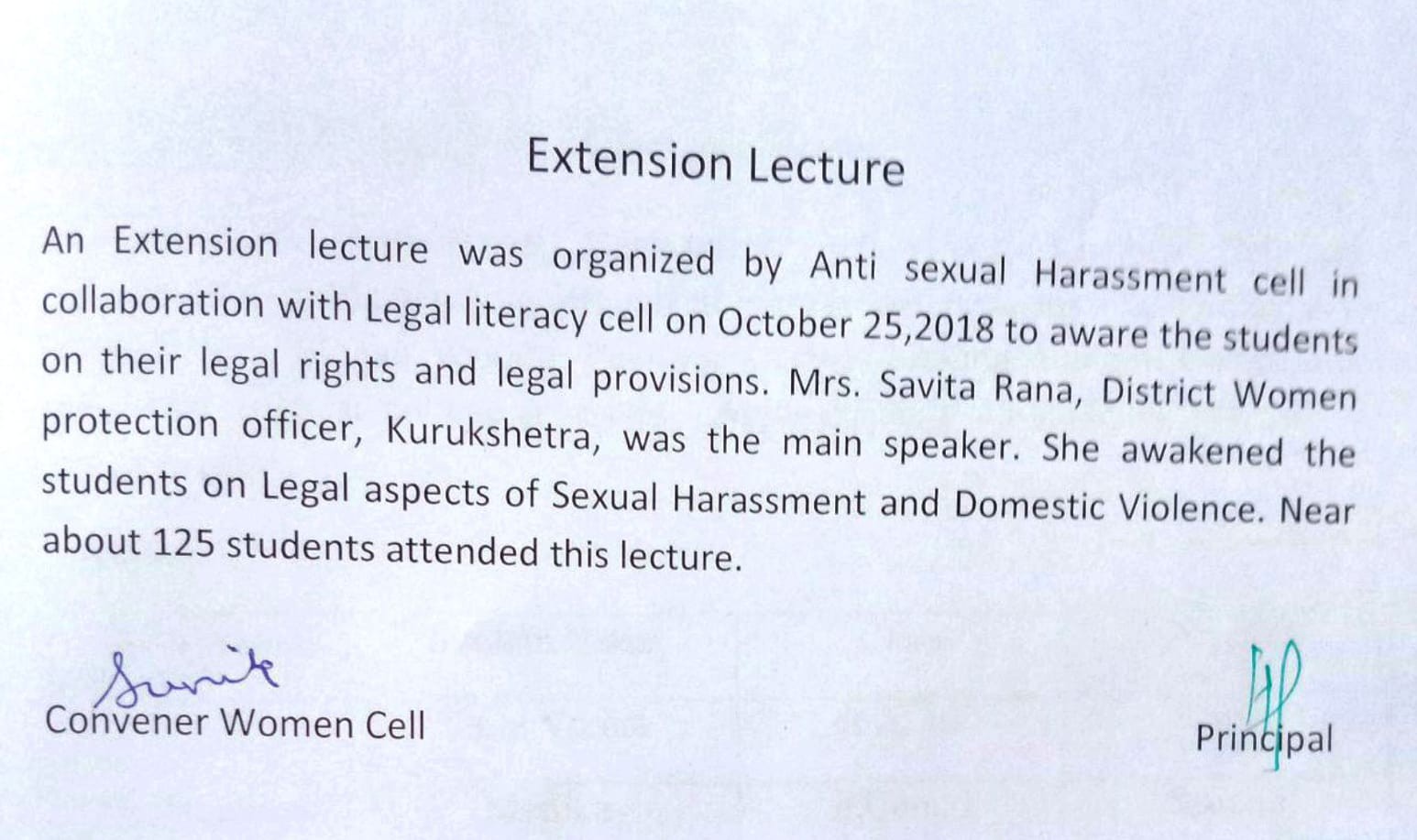 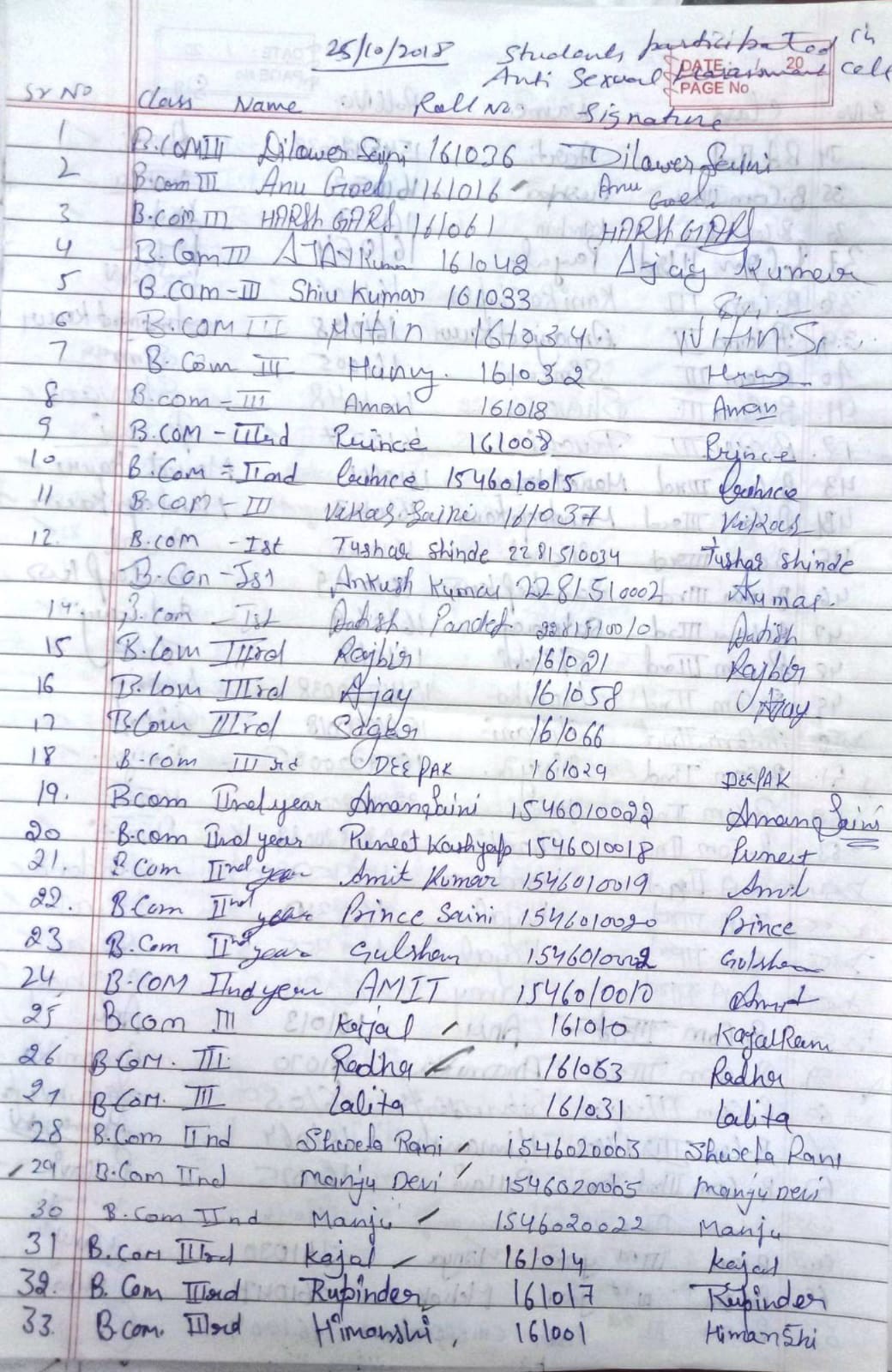 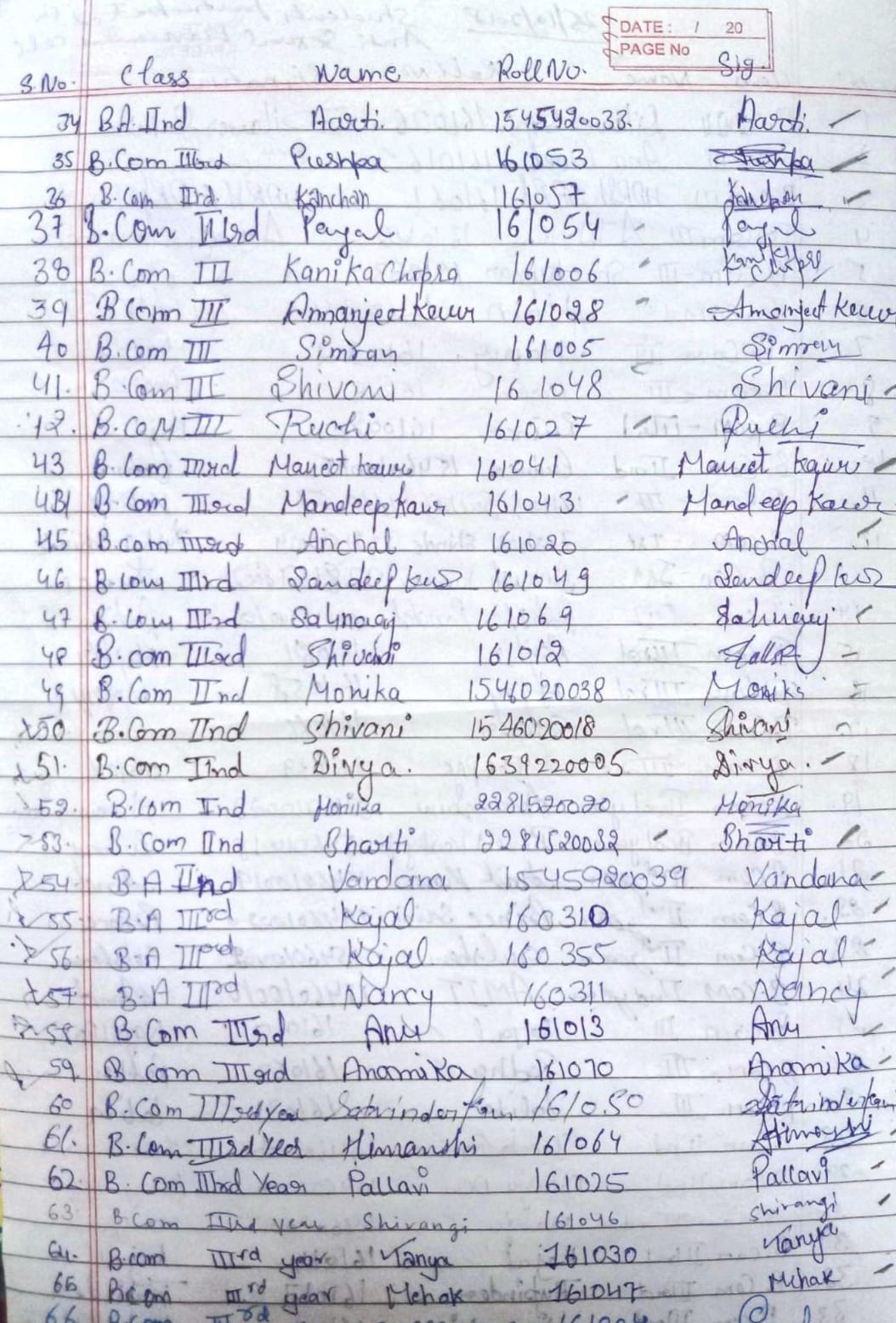 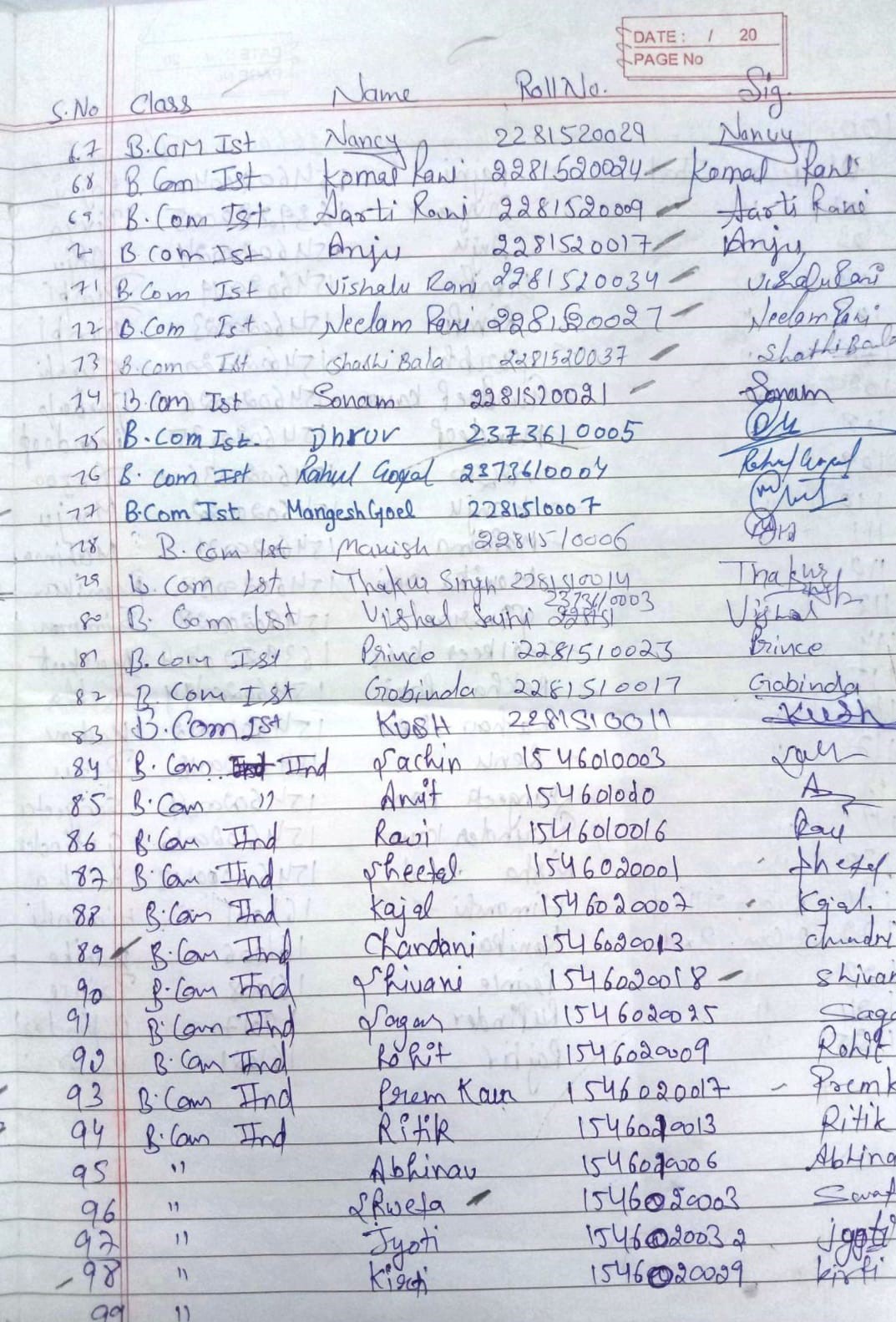 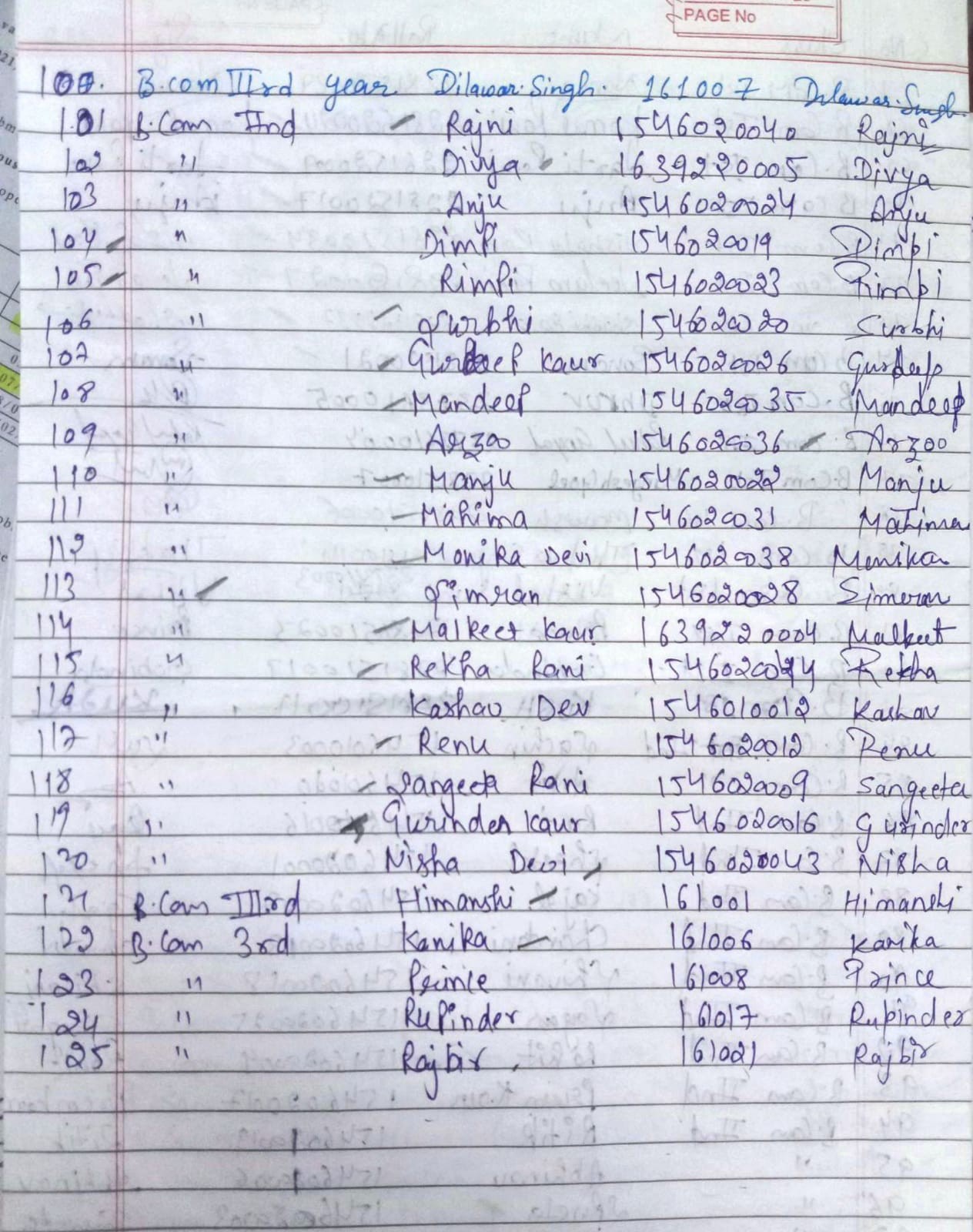 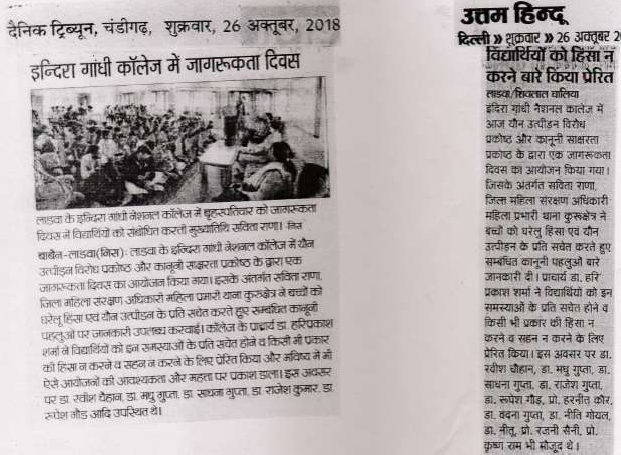 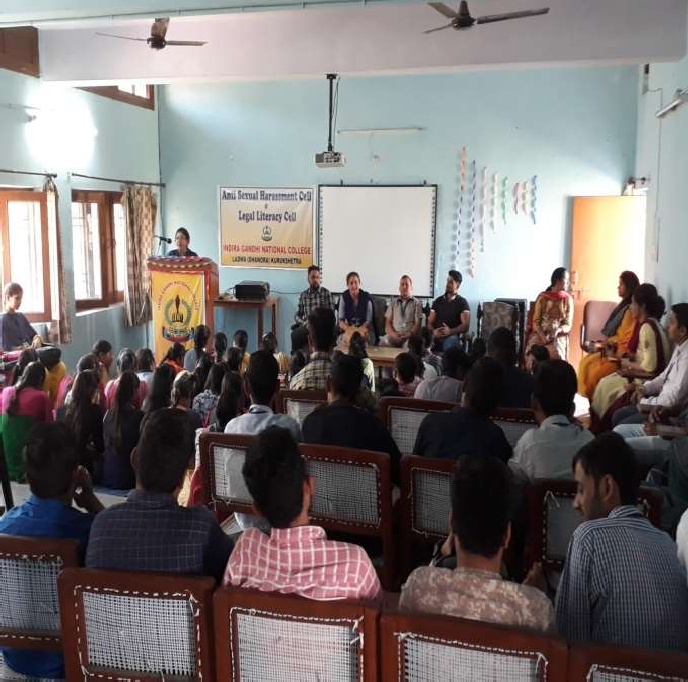 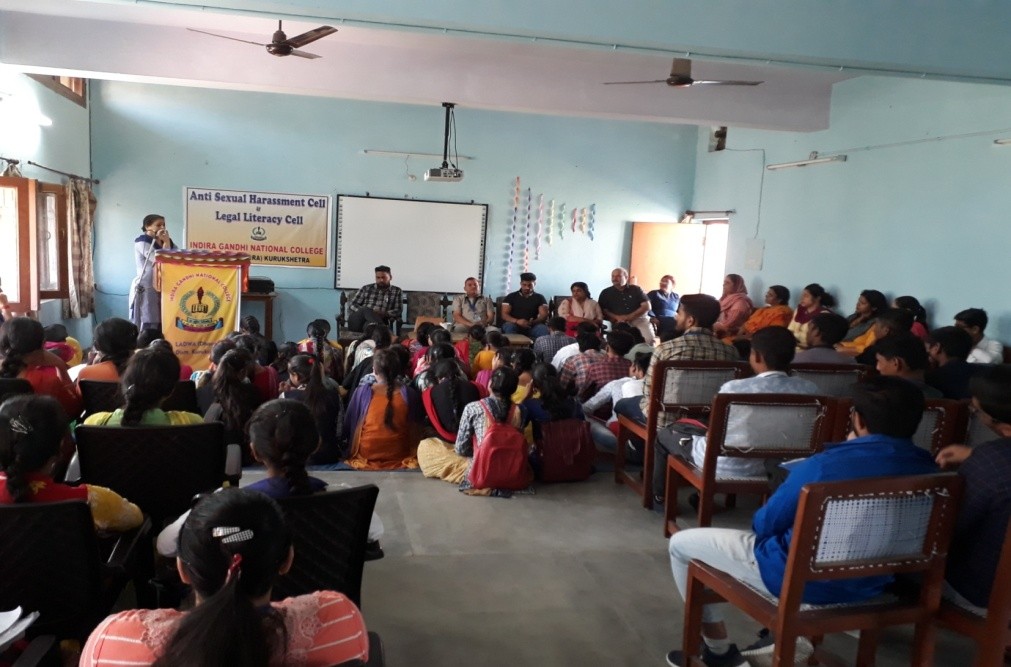 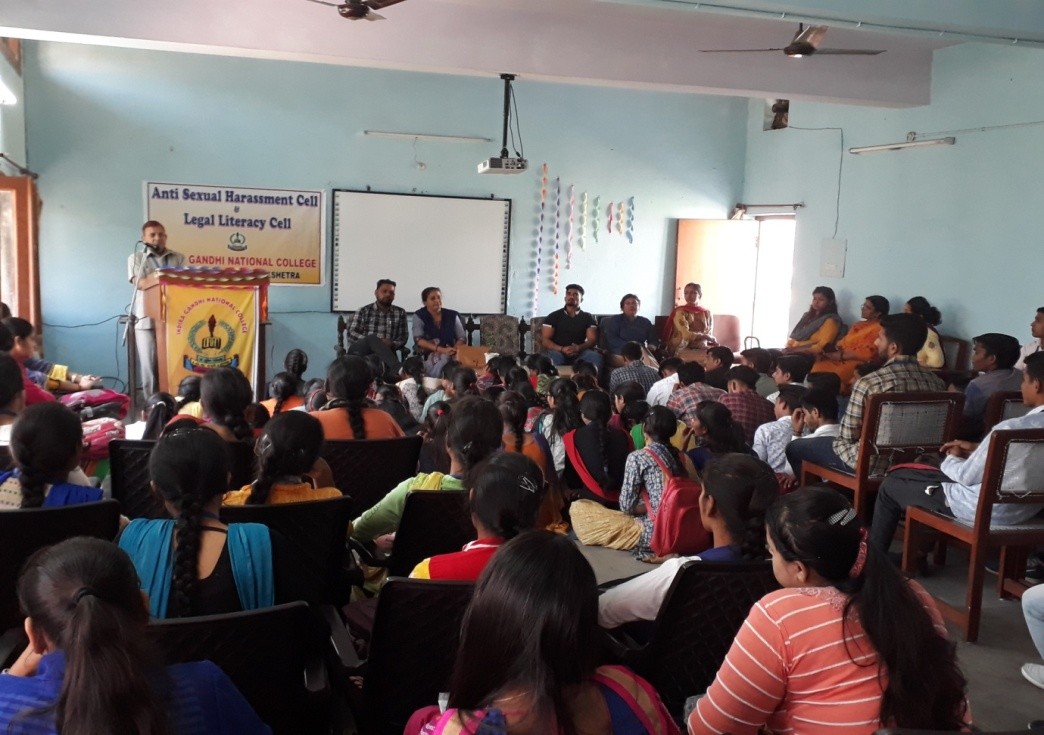 